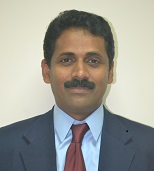 Prabhakaran P-osition Applied For –Colleague Accommodation ManagerAddress		: U.A.E.Email		: prabhakaran-395797@gulfjobseeker.comObjective-To seek a ch-allenging assientment in Hospitality Industries in various department. A Dedicated willing team player with the ability to work Effectively on own under pressure to build-up myCareer as a professional Hotelier.QualificationBachelor of Arts, EconomicsRestaurant Counter Course for Hotel ManagementField of Study :ServiceIntroduction to Human Resources Management from The Emirates Academy of hospitality Management .. U.A.ETSI Quality services Person In Charge Award ..Level 3 passed with MeritAward in HACCP Awareness ProgramBasic Food HygieneLeadership Workshop for professional Development programme                 Skills : MS Word, MS Excel and Power pointExperiencePosition Title		: Colleague Accommodation  manager with Pre-Opening experience and                                            : Colleagues Uniform In Charge Duration		: 01st September,2011 --  03rd November 2019
Position Title		: Assistant Accommodation ManagerDuration		: 1st  April 2006 – 31st  December 2011Position Title		: Housing Senior Team LeaderDuration		: 15th September 2004 – 31 st March 2006 Position Title		: Senior Team Leader in Colleagues RestaurantDuration		: 1st December 2000– 14th September 2004Position Title		: Banquet WaiterDuration		: 1st March 1996 -30th November 2000 Company Name		: Hilton DubaiPosition Title		: StewardDuration		: 16th November 1995 – 28th February 96Company Name		: Kerala Toursiam Developent Corporation Position Title		: Restaurant InchargeDuration		: 1st December  1992 – 30th  october 95  Job ResponsibilitiesEnsuring efficient management of the accommodation office, process and procedures as well as colleagues amenities to ensure colleagues satisfactionAssist the Human Resources in outsourcing services for the colleague’s accommodation, colleagues feeding, security, and facilities management to ensure safety amongst colleaguesCoordinating and tracking room movement system of housing department in order to have an up to date record in the system. Overseeing the on boarding activities to ensure accommodation for all the colleagues are set up to standards and ensure colleague’s arrival process is efficient and welcoming. Handling colleague’s complaints and feedback according to company standards to ensure quality objectives are measured and established and actively participate in the review of these objectives Conducting a periodic Inspections of all areas to ensures cleanliness, hygiene and safety standards are met according to standards Liaising with pest control contracted company to ensure effective program is in placeLiaising and monitoring catering contractors to ensure delivery of high quality food service and cleanliness in colleague’s restaurants Assisting the colleagues achieves their required training hoursLiaising with Procurement - proper requisitioning and controlling of supplies. Overseeing and ensuring the effective control of linen and inventory (i.e. receiving, recording, storage)Coordinating requirements for new arrivals in conjunction with the arrival list and departure list and notifying Human Resources of any loss or damage in the room. Conducting regular meeting to keep Colleagues informed of policies and procedures special event, further Improvement and any other relevant information. Allocating rooms to new colleagues according to grades and entitlements to ensure accurate privilege and benefits according to colleague’s contract. Handling basic colleague welfare issues to ensure efficiency and service are continuously provided.Supporting the Hotel during the busy season. Planning and organizing special Holiday food menus for the colleagues e.g. quarterly/annual Parties, Ramadan, different countries national days and Independence Days.Maintenance and necessary notification to room occupants on time and keep the accommodation notice boards up to date on daily basis to ensure colleagues are well informedAssisting the colleagues to have knowledge of policy relating to fire, hygiene, health and safety and reports all defective items through maintenance to ensure safety standards are adhered in all assigned areas.Organizing colleagues recreation e.g. sports mini Olympic by department, movie night, and support colleagues on their day to day special occasions request.Assisting and monitoring colleagues who are sick or call paramedic if needed and Inform HR.Assist and provide 24 Hours Tea and Coffee facilities / drinking water to all the colleagues especially those who are staying accommodation.Relay any colleagues concern either personal or work related to Human Resources ManagerPreparing budget, capex and purchase orderPrepare the store inventory ,store order, maintain the expiry items for food items  Languages(Proficiency: 0=Poor - 10=Excellent)Personal Details Date of Birth		: 10th April 1969Nationality		: IndianGender			: MaleMarital Status		: MarriedTrainings Attended:Successfully completed Departmental Task Trainer with Jumeirah Bab Al Shams Desert Resort & SpaFire TrainingHandling guest complains, techniques and procedures seminarBasic fire safety courseSuccefully completed Housekeeping Chemical TrainingAbility to take all inventory of departmental itemsHealth & Safety, & Hygiene Course- Jumeirah Group.Cross Training done in 5 different F & B outlets as a Restaurant manager (60 hours each)Management for Supervisor Training modulesCertified Internal Quality ReviewerHuman Resources Multi Task TrainingCertified First Aid Trainer from American Heart Association.Other AchievementsColleague of the year 2005Runner Up for COEV 20062 times – Won the Award for the Best Employee of the Month                Oct 2001 & March 2003 (The World Trade Centre Hotel)Manager for month 2019Received numerous appreciation letters from British Embassy & VVIP companiesFor services during functions delivered by Jumeirah , DubaiBadminton Champion conducted by  Jumeriah  Lessiure and hobbies :Playing football, Reading books, Swimming, Badmintion ReferencesAvailable upon requestDeclarationI hereby acknowledge that above details are true to the best of my knowledge and belief.Prabhakaran Dubai – UAE